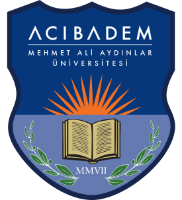 ACIBADEM MEHMET ALI AYDINLAR UNIVERSITYINSTITUTE OF HEALTH SCIENCESDISSERTATION TITLE (MUST BE WRITTEN IN BOLD WITH 14 PT FONT SIZE)STUDENT NAME SURNAMEPH.D. THESISDEPARTMENT OF ……………………. SUPERVISOR….. Dr. ……….SECONDARY SUPERVISOR (IF APPLICABLE)….. Dr. .....................ISTANBUL-2024ACIBADEM MEHMET ALI AYDINLAR UNIVERSITYINSTITUTE OF HEALTH SCIENCESDISSERTATION TITLE (MUST BE WRITTEN IN BOLD WITH 14 PT FONT SIZE)STUDENT NAME SURNAMEPH.D. THESISDEPARTMENT OF ……………………. SUPERVISOR….. Dr. ……….SECONDARY SUPERVISOR (IF APPLICABLE)….. Dr. .....................ISTANBUL-2024Department:Program:Thesis Title:Student’s name and Surname:	Date of Defence: …/…/….This is to certify that I have examined this copy of the Ph.D thesis. I confirm that she/he prepared after fulfilling the specified requirements in the associated legislations before the final examining committee whose signatures are below.Jury Member			Title, Name Surname, 			Signature(Supervisor of the thesis)		University, DepartmentJury Member			Title, Name Surname,			Signature				University, DepartmentJury Member			Title, Name Surname			SignatureUniversity, DepartmentJury Member			Title, Name Surname			SignatureUniversity, DepartmentJury Member			Title, Name Surname			SignatureUniversity, DepartmentDECLARATIONI declare that this thesis work is my own work, I had no unethical behavior at any stages from the planning to the writing of the thesis, I obtained all the information in this thesis in accordance with academic and ethicel rules, I cited all the information and comments that were not obtained with this thesis work, and I provided resources in the list of references. I also declare that there was no violation of any patents and copyrights during the study and writing of this thesis.Date"Name Surname" (Signature)PREFACE AND ACKNOWLEDGEMENTABBREVIATIONS AND SYMBOLS LIST OF FIGURESFigure 1. Figure title and explanation	6Figure 2. Figure title and explanation	7Figure 3. Figure title and explanation	7LIST OF TABLESTable 1. Table title and explanation	8Table 2. Table title and explanation	8ÖZETTezin Türkçe Başlığı Buraya YazılmalıdırAnahtar Sözcükler: Anahtar sözcük 1, anahtar sözcük 2, anahtar sözcük 3, anahtar sözcük 4, anahtar sözcük 5. ABSTRACTTezin İngilizce Başlığı Buraya YazılmalıdırKeywords: Keyword 1, keyword 2, keyword 3, keyword 4, keyword 5 INTRODUCTION AND AIM First Level Sub Heading 1Second level sub heading 2Third level sub heading 1Third level sub heading 2Fourth level sub heading 1BACKGROUND First Level Sub Heading 1Second level sub heading 2Third level sub heading 1Third level sub heading 2Fourth level sub heading 1MATERIALS AND METHODS First Level Sub Heading 1Second level sub heading 2Third level sub heading 1Third level sub heading 2Fourth level sub heading 1RESULTSFirst Level Sub Heading 1Second level sub heading 2Third level sub heading 1Third level sub heading 2Fourth level sub heading 1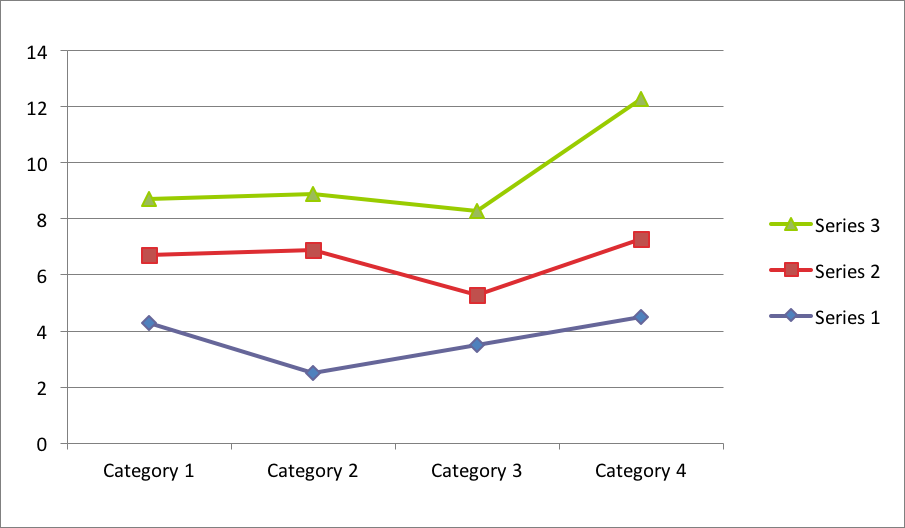 Figure 1. Figure title and explanation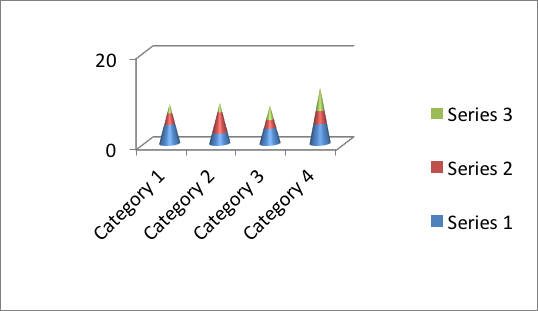 Figure 2. Figure title and explanation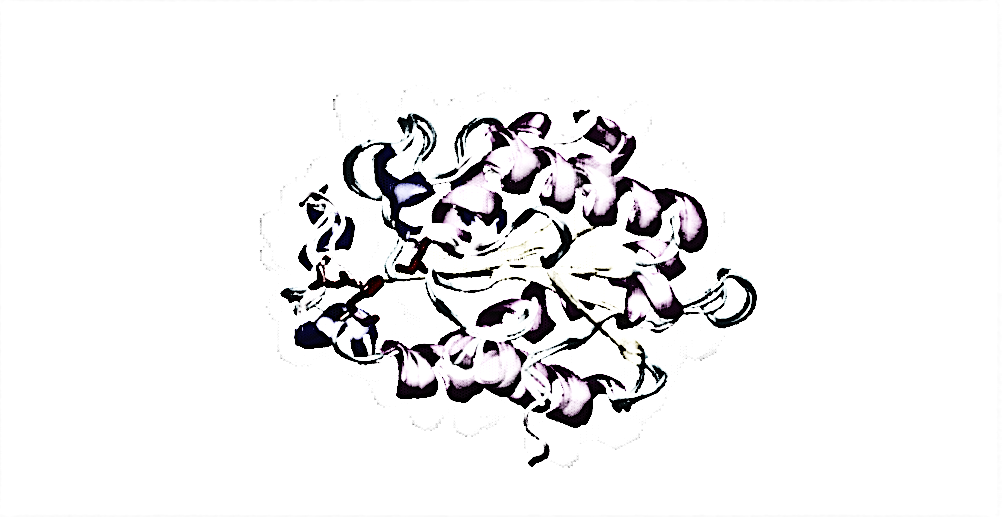 Figure 3. Figure title and explanationTable 1. Table title and explanationTable 2. Table title and explanation  DISCUSSION First Level Sub Heading 1Second level sub heading 2Third level sub heading 1Third level sub heading 2Fourth level sub heading 1CONCLUSION7	REFERENCESAlıcı M. Obez Hastalar Verilen Davranış Modifikasyonu Eğitiminin Etkinliği. M.Ü. Sağlık Bilimleri Enstitüsü, Yüksek Lisans Tezi, İstanbul, 2007 (Danışman: Prof. Dr. R Pınar).Bengtsson S, Solheim BG. Enforcement of data protection, privacy and security in medical informatics. In: Lun KC, Degoulet P, Piemme TE, Rienhoff O, editors. MEDINFO 92. Proceedings of the 7th World Congress on Medical Informatics; 1992 Sep 6-10; Geneva, Switzerland. Amsterdam: North-Holland; 1992, 1561- 1565.Joint National Committee on Prevention, Detection, Evaluation, and Treatment of High Blood Pressure (JNC). The Seventh report of the Joint National Committee on Prevention, Detection, Evaluation, and Treatment of High Blood Pressure (NIH Publication No. 03-5233). Washington, DC: U.S. Department of Health and Human Services 2003Guyton AC, Hall JE. Textbook of Medical Physiology. 1996; Tıbbi Fizyoloji. 9. baskı, Çeviren: Çavuşoğlu H, İstanbul: Nobel Tıp Kitabevleri Ltd. Şti., 2000.Appel LJ. Lifestyle modification as a means to prevent and treat high blood pressure. J Am Soc Nephrol 2003; 14 (Suppl 2):S99-S102.Gibbs JT, Huang LN, Weiss PJ. (Eds), Hypertension Manner. 10th ed, Tokyo: Mc Graw Hill, 2006.Pınar R. Disordered eating behaviors among Turkish adolescents with and without Type 1 diabetes. J Pediatr Nurs 2005; 20(5):383-388.Gibbson GG, Skett P. Introduction to Drug Metabolism. 3rd edition. London: Chapman & Hall Ltd, 2001.Grolier Inc. Grolier Multimedia Encyclopedia for IBM. Version 13.2 [CD-ROM], Novato 2006.Merriam-Webster’s Collegiate Dictionary. 10th ed, Boston: Merriam-Webster, 2003.Haas LB. Chronic complications of diabetes. Nurs Clin North Am 1976; 20(3):71-76. In: Lowe LP, Lia K, Greenland P. Diabetes, asymptomatic hyperglycaemia, and 22 year mortality in black and white men. Diabetes Care 1980; 13(8):163-170Hatemi H, İlkova H, Yılmaz T.. Endokrin Hastalıklar ve Tedavisi. İstanbul, Nobel Tıp Kitabevleri Ltd Şti., 2000: 543-592.Roel JP, Hildebrant CL, Grimm RH. Management of hypertension: Contributions of clinical trials. J Clin Hypertens 2000; 2(3):198-203Oğuz A, Bağrıaçık N, İpbüker A. Ülkemizdeki diyabet prevalans çalışmalarına genel bakış. Diyabette Yönelimler 2007:3(1) [Electronic Journal] http://www.medscape.com/viewarticle/474880?src=search,Writing Group of the PREMIER Collaborative Research Group. Effects of comprehensive lifestyle modification on blood pressure control. JAMA 2003; 289(16):2083-2093Steinke J. Hypertensive Diabetics. in Hypertension Manners. Gibbs JT, Huang LN, Weiss PJ, Eds 10th ed, Tokyo, Mc Graw Hill: 2006, 1033-1098.Gutman L. Spinal Cord Injuries: Comprehensive management and research 2nd edition. London: Blackwell Scientific Publications, 1976:353-354.Roel JP, Hildebrant CL, Grimm RH. Quality of life with nonpharmacologic treatment of hypertension. Curr Hypertens Rep 2001; 3(6):466-472.Yıldız H. Hipertansiyonlu hastalarda yaşam tarzı modifikasyonu. Hemşirelik Bülteni 2002; 21(12):63-68.SPSS Inc. SPSS for Windows. Version 11.00, Chicago. 2007.T.C. Resmi Gazete. Ölçüler ve Ayar Kanunu. Sayı: 3516, Başbakanlık Basımevi, Ankara. 21 Ocak 1989.Whelton PK, Chin A, Xin X, He J. Effect of aerobic exercise on blood pressure: A meta-analysis of randomized, controlled trials. Ann Intern Med 2002; 136(7):493- 503.Gibson GG, Skett Paul. Introduction to Drug Metabolism 3rd edition. London: Chapman & Hall Ltd, 2001.APPENDIXAPPENDIX 1APPENDIX 29	CURRICULUM VITAEPersonal InformationEducationWork Experience* Evaluated as advenced, good, intermediate, beginner# All Successful exams should be enrolled.# KPDS: Kamu Personeli Yabancı Dil Sınavı; ÜDS: Üniversitelerarası Kurul Yabancı Dil Sınavı; IELTS: International English Language Testing System; TOEFL IBT: Test of English as a Foreign Language-Internet-Based Test TOEFL PBT: Test of English as a Foreign Language-Paper-Based Test; TOEFL CBT: Test of English as a Foreign Language-Computer-Based Test; FCE: First Certificate in English; CAE: Certificate in Advanced English; CPE: Certificate of Proficiency in EnglishComputer Skills* Evaluated as advenced, good, intermediate, beginnerNational and International Publications/Posters/Certificates/Prizes/OthersNameSurnamePlace of Birth Date of BirthNationalityPhoneE-mailInstitution NameGraduation YearDoctor of PhilosophyMaster of ScienceUndergraduateHigh SchoolPositionCorporationDuration1.1.-2.2.-3.3.-LanguageReading*Speaking*Writing*Foreign Language Exam Results #Foreign Language Exam Results #Foreign Language Exam Results #Foreign Language Exam Results #Foreign Language Exam Results #Foreign Language Exam Results #Foreign Language Exam Results #Foreign Language Exam Results #Foreign Language Exam Results #KPDSÜDSIELTSTOEFL IBTTOEFL PBTTOEFL CBTFCECAECPEOTHERQuantitativeEqually WeightedVerbalProgramAbility to Use